Parish  Masses / Anniversaries / Other Events:Thought for the Week:                “Storms make trees grow deeper roots.”POPE’S INTENTION FOR JULYTo pray that Catholics may place the celebration of the Eucharist at the heart of their lives, transforming human relationships in a very deep way and opening to their encounter with God and all their brothers and sisters. In our Prayers, we remember:   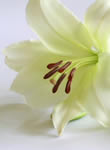 SR. CECILIA ANNE O’ROURKE, (Presentation Order), Kilcock, Co. Kildare and formerly of Killerin, Newtowngore whose funeral took place on Sat. 1st July in St. Coca’s Church, Kilcock followed by burial in St. Mary’s Cemetery, CarrigallenAND MICHAEL HESLIN, Cloone (father of Michelle Reilly, Aughawillan, Carrigallen) whose funeral takes place in St. Mary’s Church, Cloone today, Sun. 2nd July at 1.30 pm followed by burial in the adjoining cemetery.         May their souls rest in heavenly peace.CEMETERY SUNDAY – CARRIGALLEN: Thanks to all who take care of your family plots. We especially thank the Rural Social Scheme and Supervisor who keeps the cemetery and its environs neat and tidy during the year. We appeal to all of you to bring home all recyclable items from the graves and dispose of them in the proper way. TRAINING COURSE: A FREE Training Course in Suicide Awareness and Prevention will be held on Friday 7th July 2023 from 9.30 am to 1.00 pm in the Conaty Centre, Cullies, Cavan, H12 E5C7. Everyone welcome.MARGARET OF NEW ORLEANS COTTAGE in Tully South, Carrigallen H12 X003  is open on every Sunday during the months of July and August from 2.00 pm to 5.00 pm. On this Sunday 2nd July, come along and churn butter, pop popcorn over the fire and bake potatoes with mud and moss. Tea, chat and Margaret’s Story. All welcome.WATER SAFETY LESSONS: Swimming and Life Saving Lessons will be held at Gulladoo Lake, Carrigallen from Monday 17th July to Friday 28th July inclusive. For more information contact Sheila on 086-3268076.JOB VACANCY: The Rural Social Scheme (R.S.S.) has a vacancy in the Drumreilly Area. To be eligible to participate, an individual must hold an active herd number and be in receipt of one of a long-term Social Welfare payment. Contact Gerry on 086-7716896 for full details or email: karen@ldco.ie TRAINEESHIP INFORMATION: If you are after completing the Leaving Certificate or considering a career change, why not discover a traineeship with the Education & Training Board (ETB). To find out more about these fully funded courses and the other financial supports, please come along to the Hotel Kilmore, Cavan on this Wednesday 5th July for full information.PARISH BINGO: Every Friday night in Drumreilly Community Centre at 8.30 pm sharp. Over €1,000 in prizes and a raffle. Please support your local weekly bingo session.DRUMREILLY ACTIVE AGE: We meet on Wednesday nights in the Community Centre at 8.30 pm. We serve refreshments and we welcome new members.LADIES GENTLE EXERCISE CLASSES continue on Monday mornings in Carrigallen G.A.A. Clubrooms at 11.00 am. Social chat and cuppa afterwards. All welcome.CARRIGALLEN GAA HEALTHY CLUB: Men’s social ‘walk and talk’ group for all ages & fitness levels. Walk and talk at your own pace. Meeting at the G.A.A. Park on Friday evenings at 7:30 pm with a social cuppa afterwards. All welcome. Please join us.CARRIGALLEN CLUB ON-LINE LOTTO:  Jackpot capped at €20,000 until won. 4 lucky dip prizes of €25 if  not won. Extra prize for holders of “weekly recurring tickets”. Click on “Automatically Renew Purchase” at checkout. Draw this Sunday 2nd July on our Facebook Page. Tickets:  https://member.clubspot.app/c…/carrigallen-gaa/lotto/tickets NATIONAL DAY OF COMMEMORATION 2023: To mark National Day of Commemoration 2023, Leitrim Co. Council’s Decade of Centenaries Committee would like to invite members of the public to attend a commemorative event on Sunday 9th July at 2.30 pm at Manorhamilton’s Garden of Remembrance and Reflection. The focus of the event is to commemorate all men and women from Leitrim  or connected with Leitrim who died as a result of conflict during the decade 1914 – 1924.A TIME FOR REMEMBERING This Sunday, we come together in Carrigallen & Errew cemeteries for the first of the three annual “Cemetery Sunday” events in the Parish. As we gather in prayerful remembrance of all who are buried in our cemeteries, we remember the recently deceased and those long dead, those who shared our childhood years, those who were our companions and friends during our adult years, those who shared our faith and our hopes for the future, those who give us love and kindness, our relatives, friends, neighbours and especially those who have no one to pray for them. As we share these memories, we know that part of us has gone to eternity with them and part of them still remains with us.“Eternal rest grant unto them, O Lord, and may perpetual light shine upon them with Your Saints forever, for You are merciful.” May they rest in Heavenly peace. Amen. Feast Days / Memorials during the Coming Week (03rd July – 08th July). Mon. – St. Thomas the Apostle.             Tues. – St. Elizabeth of Portugal.  Wed. – St. Anthony Zaccaria.               Thurs. – St. Monnine of Killeavy.                  Fri. – St. Maelruain of Tallaght.            Sat. –  St. Kilian of Mullagh.PRAYER TO ST. KILIAN OF MULLAGH – FEAST DAY 8th JULYDear St. Kilian, I come to you today seeking your guidance and intercession. You were a brave and faithful missionary who dedicated your life to spreading the Gospel. I ask for your help in living a life that is true to my faith and in sharing the love of Jesus with those around me. Please pray for me and for all those who seek your intercession, that we may find the strength and courage to persevere in living a holy and faithful life. May your example inspire us to follow in your footsteps and to be bold in sharing our faith with others. Thank you, St. Kilian, for your constant love and support. May I always honour and serve you with a heart full of gratitude. Amen.Priest Phone Numbers: Fr. John Mc Mahon 433 9610 / Mob. 086-2126582.Parish Cluster: Fr. S. Mawn, Ballinamore 071-9644039 or 087-6869040; Fr. J. Cusack, Ballinamore 087-2408409;  Fr. C. O’Gorman, Killeshandra 049-4334179,Fr. Peter Tiernan, Cloone/ Aughavas 071-9636016 or 086-3500114.Parish Website:  www.carrigallenparish.ie  The Parish Newsletter is uploaded to the site each weekend & you will also find a link to the daily livestreamed Masses from Carrigallen.Parish Newsletter: This newsletter promotes Church, Voluntary and Community events. Newsletter articles must state author’s name & phone number & can be written into one of the church diaries before 5.00 pm or Thursdays or emailed to carrigallen@kilmorediocese.ie  by 4.00 pm on Fridays. The editors reserve the right to omit or amend articles.Donate to your local Church online:  Visit www.kilmorediocese.ie   click on donate and choose Carrigallen Parish. In the ‘message box’, indicate which Church Area (Carrigallen or Drumeela or Drumreilly) you wish your contribution to be forwarded to. Thank you.Parish Newsletter           St. Mary’s ParishCarrigallen  –  Drumeela  –  Drumreilly02nd July 2023  –  13th Sunday in Ordinary Time -  Year A GOSPEL REFLECTIONIn today’s Gospel (Matt. 10: 37-42) we hear about what it means to be a true disciple and follower of Jesus who is above everything and everybody in our lives, even our own families. But this does not mean that we should ignore everyone around us especially those in need. Leading a Christian life means following the message and example of Jesus by being concerned about others. Jesus says that by welcoming and serving others, we are serving Him and by serving Him we are serving the Father. We are called to treat each person we meet as if they are Jesus.Every time we gather to celebrate the Eucharist we come together as sisters and brothers of Jesus and of each other. After having heard the Word of God and shared in the Body and Blood of Christ we are sent out in peace to love and serve the Lord and one another. Jesus is asking us to commit our daily lives to Him as His followers. So, this week let us reach out and offer hospitality and kindness to those around us especially those in greatest need of our help and attention.Prayer for the Week: God of all that is good, move us to share the power of your love and open our hearts in welcome to one another.  Amen.MASS TIMES ON THE WEEKEND OF 15th/16th JULYChurch AreaWeekend 24th /25th June.Pope’s Collection.Carrigallen€608€410Drumeela€286€191Drumreilly€304€251Saturday 15th JulySt. Mary’s, Carrigallen8.00 pm.Sunday 16th JulySt. Mary’s, Drumeela10.00 am.Sunday 16th JulySt. Mary’s, Drumreilly11.15 am.